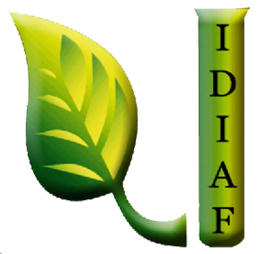 Licitaciones Públicas del IDIAFNo se tuvo ningún proceso de Licitación restringida en el mes de ABRIL 2018.